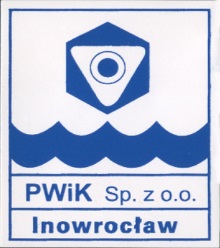 Sąd Rejonowy w Bydgoszczy XIII Wydział Gospodarczy Krajowego Rejestru Sądowego Nr  0000037132,Wysokość kapitału 65.023.000,00 zł,     NIP: 556-000-67-91,    Regon: 091580920Nr rach. bankowego: Santander Bank Polska I Oddział w Inowrocławiu 261090 1069 0000 0000 0701 4005e-mail: sekretariat@pwikino.pl,  Nr rejestrowy: BDO: 000018514Inowrocław, 19 grudnia 2023 r.Przedsiębiorstwo Wodociągów i Kanalizacji Sp. z o.o. w Inowrocławiu informuje, że w prowadzonym  postępowaniu o udzielenie zamówienia publicznego prowadzonego w trybie podstawowym, na podstawie art. 275 pkt 1 ustawy z dnia 11 września 2019 r. - Prawo zamówień publicznych (Dz. U. z 2022 r., poz. 1710, ze zm.)  pn.: „Dostawa, montaż i uruchomienie fabrycznie nowej automatycznej linii do rozlewania naturalnej wody mineralnej.” wypłynęło poniższe pytanie, na które Zamawiający udzielił odpowiedzi:Oczekujemy od klienta:Zapewnienia rozładunku i magazynowania urządzeń do czasu montażu, i ich przeniesienie na miejsce instalacji. Zapewnienia środków technicznych (standardowo wózek widłowy o udźwigu 3 t), oraz ekipy montażowej (3 mechaników i elektryk do podłączenia zasilania). Proszę o informację, czy takie rozwiązanie spełnia warunki zapytania.Przedmiotem zamówienia jest dostawa, montaż i uruchomienie fabrycznie nowej automatycznej linii do rozlewania naturalnej wody mineralnej. Proponowane  rozwiązanie nie spełnia warunków zapytania. Rozładunek, przeniesienie oraz montaż pozostają w gestii wykonawcy, możemy jedynie zapewnić miejsce do magazynowania.